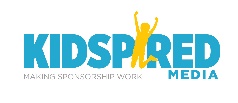 Kidspired MediaJob DescriptionTerritory Manager – Sponsorship & Local SalesPosition Title: Territory Manager – Sponsorship & Local Sales	Position Status: Full Time (One Position)Location: Kitchener Waterloo (Tri-City Region)Reports To: Vice President, MarketingAbout Our Company: At Kidspired Media, we believe in the power of sports and its impact on children's lives. Our goal is to support community minor sport engagement, by connecting local businesses with club players, parents and coaches through team sponsorships and other marketing initiatives, that are ROI centric and create brand recall and loyalty.If you want to work in the sports industry, make a meaningful difference in your community, we'd love to talk to you!
Job Summary: As the Territory Manager, you will manage a designated territory, including existing clients, and acquiring new sponsors to generate revenue for Kidspired and our club partners. This is an opportunity to work from your home office.Duties and ResponsibilitiesAcquisition of new sponsorsManagement of existing sponsorsJob requires a consistent presence in the community, using a ‘grassroots approach’.  Meeting with businesses daily is required.Achievement of sales targets for your regionWith the assistance of our creative resources, prepare proposals to attract new sponsors at all levels.  Local, regional, and nationalLiaise with sponsor partners to ensure satisfaction in programs purchasedWork to gain a comprehensive understanding of the target audience/prospects for our partner sport associations (key trends)Regular communication with Kidspired operations support team Prepare contractual agreements for sponsors in accordance with company policyAs a team player you are willing to share sales and sponsorship successes/challenges for the benefit and growth for the organizationKnowledge and Skills:Minimum 5 years’ experience in local sales is requiredExcellent oral and written communication skills (written and verbal)Proficient in Microsoft Office and Salesforce reporting toolsMust have valid driver’s licensePersonal Characteristics:You have a passion for selling in your community, and you value the importance of strong, ongoing relationship with clientsStrong interpersonal skills and ability to work with minimal supervisionDetail oriented with experience multi-tasking and managing to deadlinesProfessional, diplomatic, tactful, resourceful and dependableAdaptable and flexible as this role may require non-traditional hours and work inside and outside of the home officeFull-time, PermanentCompensation: $50,000 plus commission.  As a top performing Territory Manager, you will make in excess of $70,000 annually.Please submit your resume to Ted Gendron at careers@kidspired.ca to express your interest in this opportunity.We offer the chance to make a positive impact on children's lives through sports. If you are enthusiastic about sports and motivated to help us make a difference, please apply.